Terms & Conditions Agreement PolicyTerm of Agreement & Payment FeesThis agreement is for an online web service by HT Web Design and will only be renewed or continued when another policy is signed. Otherwise it will automatically end once the service has been provided in full. 50% of fees are due when the first documents are signed and approved. The remainder of the fees are to be paid in full once the final adjustments are made. Fees will need to be paid in full within 30 days of the invoice being billed. Third Party AgreementDuring any point in time, HT Web Design is authorized to use any third-party connections to help create, design, consult and operate the business it receives from clients. This means the potential hiring of another independent contractor. Any work done by an independent contractor including claims, damages, costs or losses however will not be and cannot be used against HT Web Design at any time during this agreement. Any information regarding your name or company will not be used without your consent as per the privacy standards act.Copyright Warranty You represent and warrant that no matter what at any time no one is to use, copy or sell any property that is of HT Web Design. In doing so you will make the agreement null and void and open yourself up to potential legal action. You do give licensing to HT Web Design to use any of the material you may send our way for the work agreed upon.  AcceptanceYour signature below indicates approval of the above information, terms and conditions. __________________________________                           __________________________________            Name of Authorized representative                           Date of Signature 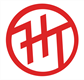 Web Design Package Options:The packages below are outlined for your convenience. Any additional requested services will be charged separately. Logo’s, business cards, flyers, posters, domain names, upgraded premium hosting and any other items are to be sold separately and will be invoiced on top of the website package that you choose from. Basic Starter 5 Package - $250 + Domain FeeThe basic 5 package includes the following:Up to 5 different navigation pagesBasic hosting with unlimited storage spaceSocial media advertisingPremium PLUS Package - $500 + Domain FeeThe Premium PLUS package includes the following:Up to 5 different navigation pagesBasic hosting with unlimited storage spaceSocial media advertisingMailing list availableOnline server securitySearch engine optimization Business PRO Package - $750 + Domain FeeThe Business Pro package includes the following:Up to 5 different navigation pagesBasic hosting with unlimited storage spaceSocial media advertisingMailing list availableOnline server securitySearch engine optimization Remove spam adsAdvanced site statistics